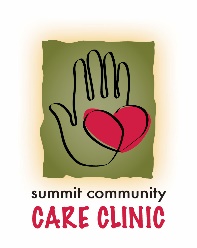 REQUISITOS PARA SOLICITAR LA TARJETA DE DESCUENTO  Solicitud completada Comprobante de domicilioPrueba de identificación de TODOS los miembros de la familia que viven en el MISMO hogar. Se prefiere una identificación con foto para adultos. Los hijos adultos mayores de 18 años en educación superior DEBEN presentar una identificación de estudianteComprobante de ingresosIngresos no derivados del trabajo:Desempleo o compensación laboral Seguro social o ingreso de seguridad suplementario (SSI)Asistencia públicaBeneficios para veteranosBeneficios para sobrevivientesBeneficios por discapacidadIngresos por pensión o jubilaciónIntereses o dividendosAlquileres, regalías, herencias y fideicomisosPensión alimenticiaManutención de los hijosAutodeclaración de ingresosIngresos del trabajo: Traiga UNO (1) de los siguientes para TODOS los miembros de la       Recibos de pago del último mes calendario Carta de verificación de ingresos de su empleador (ingresos brutos, propinas estimadas, si corresponde, con fecha de los últimos 30 días, en papel con membrete de la empresa para incluir la dirección, el número de teléfono y el contacto del empleador) Impuestos del año anterior, W2, Formulario 4506-T Trabajador por cuenta propia: Traiga UNO (1) de los siguientes: Impuestos Declaración de ganancias y pérdidas Un mes de depósitos bancarios o libro mayor brutos Hoja de trabajo de autoempleo de Summit Community Care ClinicSOLICITUD DE TARJETA DE DESCUENTO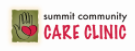 Doy permiso a Summit Community Care Clinic para solicitar Medicaid / CHP+ en mi nombre y / o miembros de mi familia como se indicó anteriormente.Si   _______           No   _______Certifico que la información anterior sobre el tamaño de la familia y los ingresos es correctaNombre (letra) ________________________________________		Fecha   ______________________Firma   ____________________________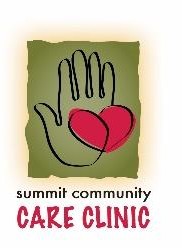 Nombre del AplicanteNúmero de Seguro SocialFecha de NacimientoDirección físicaCiudad, Estado, Código Postal# de TeléfonoPO Box #Ciudad, Estado, Código PostalAseguranza:S          NNOMBREFECHA DE NACIMIENTO# DE SEGURO SOCIALRELACION CON EL APLICANTECUENTA CON ASEGURANZASOLICITA LA TARJETAS      NS      NS      NS      NS      NS      NS      NS      NS      NS      NS      NS      NS      NS      NDECLARACION DE INGRESOSFUENTE DE INGRESOSPROPIOCONYUJEOTROSTOTALIngresos Del Trabajo, No Derivados Del Trabajo O AutoempleoSOLICITUD PARA MEDICAID/CHP+CERTIFICACIÓNApplicant NameApplicant NameApplicant NameEmployee InitialsDate ReceivedDate ReceivedReceived Application complete and Sign with items provided marked and completedReceived Application complete and Sign with items provided marked and completedReceived Application complete and Sign with items provided marked and completedReceived Application complete and Sign with items provided marked and completedReceived Application complete and Sign with items provided marked and completedReceived Application complete and Sign with items provided marked and completedReceived Application complete and Sign with items provided marked and completedReceived Application complete and Sign with items provided marked and completedReceived Application complete and Sign with items provided marked and completedReceived Application complete and Sign with items provided marked and completedReceived Application complete and Sign with items provided marked and completedPlease make copies of the following:Please make copies of the following:Please make copies of the following:Please make copies of the following:Please make copies of the following:Please make copies of the following:Please make copies of the following:Please make copies of the following:Please make copies of the following:Please make copies of the following:Please make copies of the following:Please make copies of the following:Please make copies of the following:Please make copies of the following:Please make copies of the following:Please make copies of the following:Please make copies of the following:Please make copies of the following:Please make copies of the following:Employee InitialsDate ReceivedDate ReceivedALL FAMILY MEMBERS IDENTIFICATION: ALL FAMILY MEMBERS IDENTIFICATION: ALL FAMILY MEMBERS IDENTIFICATION: ALL FAMILY MEMBERS IDENTIFICATION: ALL FAMILY MEMBERS IDENTIFICATION: ALL FAMILY MEMBERS IDENTIFICATION: ALL FAMILY MEMBERS IDENTIFICATION: ALL FAMILY MEMBERS IDENTIFICATION: ALL FAMILY MEMBERS IDENTIFICATION: ALL FAMILY MEMBERS IDENTIFICATION: ALL FAMILY MEMBERS IDENTIFICATION: ALL FAMILY MEMBERS IDENTIFICATION: ALL FAMILY MEMBERS IDENTIFICATION: ALL FAMILY MEMBERS IDENTIFICATION: ALL FAMILY MEMBERS IDENTIFICATION: *Examples of approved identification:  Colorado Driver’s License, Colorado Issued ID, Passport, Other state ID, *Examples of approved identification:  Colorado Driver’s License, Colorado Issued ID, Passport, Other state ID, *Examples of approved identification:  Colorado Driver’s License, Colorado Issued ID, Passport, Other state ID, *Examples of approved identification:  Colorado Driver’s License, Colorado Issued ID, Passport, Other state ID, *Examples of approved identification:  Colorado Driver’s License, Colorado Issued ID, Passport, Other state ID, *Examples of approved identification:  Colorado Driver’s License, Colorado Issued ID, Passport, Other state ID, *Examples of approved identification:  Colorado Driver’s License, Colorado Issued ID, Passport, Other state ID, *Examples of approved identification:  Colorado Driver’s License, Colorado Issued ID, Passport, Other state ID, *Examples of approved identification:  Colorado Driver’s License, Colorado Issued ID, Passport, Other state ID, *Examples of approved identification:  Colorado Driver’s License, Colorado Issued ID, Passport, Other state ID, *Examples of approved identification:  Colorado Driver’s License, Colorado Issued ID, Passport, Other state ID, *Examples of approved identification:  Colorado Driver’s License, Colorado Issued ID, Passport, Other state ID, *Examples of approved identification:  Colorado Driver’s License, Colorado Issued ID, Passport, Other state ID, *Examples of approved identification:  Colorado Driver’s License, Colorado Issued ID, Passport, Other state ID, *Examples of approved identification:  Colorado Driver’s License, Colorado Issued ID, Passport, Other state ID, ID from your country, ID from your employer, Green card, School IDID from your country, ID from your employer, Green card, School IDID from your country, ID from your employer, Green card, School IDID from your country, ID from your employer, Green card, School IDID from your country, ID from your employer, Green card, School IDID from your country, ID from your employer, Green card, School IDID from your country, ID from your employer, Green card, School IDID from your country, ID from your employer, Green card, School IDID from your country, ID from your employer, Green card, School IDID from your country, ID from your employer, Green card, School IDEmployee InitialsDate ReceivedDate ReceivedPROOF OF INCOME:  PROOF OF INCOME:  PROOF OF INCOME:  PROOF OF INCOME:  PROOF OF INCOME:  PROOF OF INCOME:  PROOF OF INCOME:  PROOF OF INCOME:  PROOF OF INCOME:  PROOF OF INCOME:  Examples of approved income: *Last 30 days of consecutive pay stubsExamples of approved income: *Last 30 days of consecutive pay stubsExamples of approved income: *Last 30 days of consecutive pay stubsExamples of approved income: *Last 30 days of consecutive pay stubsExamples of approved income: *Last 30 days of consecutive pay stubs*Income Verification letter from your employer (gross income, estimated tips, if applicable, dated within the last*Income Verification letter from your employer (gross income, estimated tips, if applicable, dated within the last*Income Verification letter from your employer (gross income, estimated tips, if applicable, dated within the last*Income Verification letter from your employer (gross income, estimated tips, if applicable, dated within the last*Income Verification letter from your employer (gross income, estimated tips, if applicable, dated within the last*Income Verification letter from your employer (gross income, estimated tips, if applicable, dated within the last*Income Verification letter from your employer (gross income, estimated tips, if applicable, dated within the last*Income Verification letter from your employer (gross income, estimated tips, if applicable, dated within the last*Income Verification letter from your employer (gross income, estimated tips, if applicable, dated within the last*Income Verification letter from your employer (gross income, estimated tips, if applicable, dated within the last*Income Verification letter from your employer (gross income, estimated tips, if applicable, dated within the last*Income Verification letter from your employer (gross income, estimated tips, if applicable, dated within the last*Income Verification letter from your employer (gross income, estimated tips, if applicable, dated within the last*Income Verification letter from your employer (gross income, estimated tips, if applicable, dated within the last*Income Verification letter from your employer (gross income, estimated tips, if applicable, dated within the last*30 days, on company letterhead to include address, phone number, and contact for employer)*30 days, on company letterhead to include address, phone number, and contact for employer)*30 days, on company letterhead to include address, phone number, and contact for employer)*30 days, on company letterhead to include address, phone number, and contact for employer)*30 days, on company letterhead to include address, phone number, and contact for employer)*30 days, on company letterhead to include address, phone number, and contact for employer)*30 days, on company letterhead to include address, phone number, and contact for employer)*30 days, on company letterhead to include address, phone number, and contact for employer)*30 days, on company letterhead to include address, phone number, and contact for employer)*30 days, on company letterhead to include address, phone number, and contact for employer)*30 days, on company letterhead to include address, phone number, and contact for employer)*30 days, on company letterhead to include address, phone number, and contact for employer)*30 days, on company letterhead to include address, phone number, and contact for employer)*Taxes from prior year 1040, or W2's*Taxes from prior year 1040, or W2's*Taxes from prior year 1040, or W2's*Taxes from prior year 1040, or W2's*Taxes from prior year 1040, or W2's*Taxes from prior year 1040, or W2's*Taxes from prior year 1040, or W2's*Taxes from prior year 1040, or W2's*Taxes from prior year 1040, or W2's*Taxes from prior year 1040, or W2's*Taxes from prior year 1040, or W2's*Taxes from prior year 1040, or W2's*Taxes from prior year 1040, or W2's*Taxes from prior year 1040, or W2's*Taxes from prior year 1040, or W2'sIf Self Employed, one of the following will be required:If Self Employed, one of the following will be required:If Self Employed, one of the following will be required:If Self Employed, one of the following will be required:If Self Employed, one of the following will be required:If Self Employed, one of the following will be required:If Self Employed, one of the following will be required:*Unemployment*Unemployment*Workers Compensation*Workers Compensation*Workers Compensation*Workers Compensation*Social security or Supplemental *Social security or Supplemental *Social security or Supplemental *Social security or Supplemental *Public Assistance*Public Assistance*Veteran's Benefits*Veteran's Benefits*Survivor Benefits*Survivor BenefitsEmployeeInitialsDate ReceivedDate ReceivedPROOF OF ADDRESS: PROOF OF ADDRESS: PROOF OF ADDRESS: PROOF OF ADDRESS: PROOF OF ADDRESS: PROOF OF ADDRESS: PROOF OF ADDRESS: Examples of approved income: *Xcel bill (electricity) Examples of approved income: *Xcel bill (electricity) Examples of approved income: *Xcel bill (electricity) Examples of approved income: *Xcel bill (electricity) Examples of approved income: *Xcel bill (electricity) Examples of approved income: *Xcel bill (electricity) Examples of approved income: *Xcel bill (electricity) Examples of approved income: *Xcel bill (electricity) *Dish or Comcast bill *Dish or Comcast bill *Dish or Comcast bill *Dish or Comcast bill *Dish or Comcast bill *Dish or Comcast bill *Dish or Comcast bill *Lease showing *Lease showing *Lease showing *Lease showing *Lease showing *Mortgage Receipt *Mortgage Receipt *Mortgage Receipt *Mortgage Receipt *Mortgage Receipt EmployeeInitialsDate ReceivedDate ReceivedAFFIDAVIT IF APPLICABLE FOR SENIOR DENTAL PLANAFFIDAVIT IF APPLICABLE FOR SENIOR DENTAL PLANAFFIDAVIT IF APPLICABLE FOR SENIOR DENTAL PLANAFFIDAVIT IF APPLICABLE FOR SENIOR DENTAL PLANAFFIDAVIT IF APPLICABLE FOR SENIOR DENTAL PLANAFFIDAVIT IF APPLICABLE FOR SENIOR DENTAL PLANAFFIDAVIT IF APPLICABLE FOR SENIOR DENTAL PLAN